McEachern Memorial United Methodist Church4075 Macland Road, Powder Springs, GA 30127770-943-3008Permission, Medical & Liability Release FormChild’s Name: ______________________________________ Date of Birth: _____________ Grade: ___________ Address: _____________________________________ City/State: ______________________ Zip: _____________Primary phone: ____________________________________     Email Address: ____________________________Mother’s Name: _____________________________________ Cell phone: ________________________________Employer’s Name: ___________________________________ Work phone: _______________________________Father’s Name: ______________________________________ Cell phone: ________________________________Employer’s Name: ___________________________________ Work phone: _______________________________Emergency Contact Name: ____________________________________ Phone: ____________________________Media Consent I grant permission for my child’s photograph or image to be published in print (newsletters, brochures, newspapers, etc.), video, or website in conjunction with the promotion of McEachern Memorial UMC. I understand that at no time will my child’s partial or full name or any identifying information, be attached to any material used in production.  Signed: _______________________________________ Date: _________________________________Authorization of Consent for Treatment of MinorI, the undersigned parent or guardian of _____________________________, a minor, do hereby authorize any duly authorized employee, volunteer or other representative of the McEachern Memorial UMC, as agent(s) for the undersigned, to transport in any way as deemed necessary, consent to any x-ray examination, anesthetic, medical or surgical diagnosis or treatment, and hospital care which is deemed advisable by, and is to be rendered under the general or specific supervision of, any licensed physician and surgeon, whether such diagnosis or treatment is rendered at the office of said physician and surgeon or at a clinic, hospital or other medical facility. It is understood that this authorization is given in advance of any specific diagnosis, treatment or hospital care being required, but is given to provide authority and power on the part of our aforesaid agent(s) to give specific consent to any and all such diagnosis treatment or hospital care which the aforementioned physician in the exercise of his or her best judgment may deem advisable. I, the undersigned, on behalf of myself and ____________________________________(child’s name), shall indemnify, hold free and harmless, assume liability for and defend the McEachern Memorial UMC, its agents servants, employees, officers and directors from any and all costs and expenses, including but not limited to attorneys’ fees, reasonable investigative and discovery costs, court costs and all other sums, which the McEachern Memorial UMC, its agents, servants, employees, officers and directors may pay or become obligated to pay on account of any, all and every demand for, claim or assertion or liability, or any claim or action found therein, arising or alleged to have arisen out of ____________________________(student’s name)’s use of real or personal property belonging to the McEachern Memorial UMC, its agents, servants, employees, officers and directors, or by reason of __________________________(student’s name)’s participation in any McEachern Memorial UMC activity.Continue on BackEmergency/Medical InformationChild’s full legal name: ___________________________________________ Nickname: _____________________Physician Name: __________________________________________________ Phone: ______________________Physician Address: _____________________________________________________________________________Insurance Company: _________________________________________ Policy Number: _____________________Name of Insured: __________________________ Insurance Company Phone number: ______________________Medical Information we should be aware of: _________________________________________________________
_____________________________________________________________________________________________Allergies: _____________________________________________________________________________________Will you allow blood transfusions? ___________________________ Last Tetanus Immunization: ______________List any special needs or concerns? _____________________________________________________________________________________________In case of emergency, I give permission for my child to be transported to the nearest medical facility, with Preference given to _________________________________hospital.   Signed: _______________________________________ Date: _________________________________*While MMUMC follows CDC guidelines, participation in the above program there may be exposed to an illness or to an infectious disease; including but not limited to MRSA, influenza, and COVID 19.  With particular rules and personal discipline may reduce the risk of exposure or illness, there is no guarantee.*Parents’ Time Away is not a licensed child care facility.  The program is not required to be licensed by the Georgia Department of Early Care and Learning and this program is exempt from the state licensure requirements.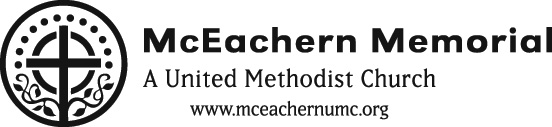 Parent or Legal Guardian Signature _____________________________________ Date ______________________This form shall remain effective from August 1, 2020 to August 31, 2021.